Прайс-листКомпания  «Биг Бэг-ДВ» специализируется на поставках мягких контейнеров (МКР).Сегодня мы предлагаем  нашим клиентам новую, качественную и сертифицированную продукцию, в наличии со склада в г. Хабаровске по очень низким ценам.Цены указаны с НДС в г. Хабаровске. Цены от 1000 и 3000шт. указаны за единовременную  покупку. Цены за партии свыше 5000шт. оговариваются индивидуально.Возможно изготовление МКР по размерам и модификации заказчика с нанесением логотипа до 4 цветов. Сроки изготовления партии под заказ 14-21день. Тел. 8(4212) 64-55-00E-mail: bigbeg-dv@mail.ru ;Сайт    http://bigbeg-dv.ru Губарь Сергей Сергеевич Общество с ограниченной ответственностью «Биг Бэг-ДВ»ОГРН 1162724075150    ИНН / КПП   2724214508/272401001  680031 г. Хабаровск, пер. Саратовский, 8-48.тел: 8 (4212) 64-55-00МКР  2- стропные на 1 тонну (плотность 140гр/м2)Рекомендованная нагрузка: 1,0 тоннаКласс безопасности 5:1МКР  2- стропные на 1 тонну (плотность 140гр/м2)Рекомендованная нагрузка: 1,0 тоннаКласс безопасности 5:1МКР  2- стропные на 1 тонну (плотность 140гр/м2)Рекомендованная нагрузка: 1,0 тоннаКласс безопасности 5:1МКР  2- стропные на 1 тонну (плотность 140гр/м2)Рекомендованная нагрузка: 1,0 тоннаКласс безопасности 5:1МКР  2- стропные на 1 тонну (плотность 140гр/м2)Рекомендованная нагрузка: 1,0 тоннаКласс безопасности 5:1МКР  2- стропные на 1 тонну (плотность 140гр/м2)Рекомендованная нагрузка: 1,0 тоннаКласс безопасности 5:1МКР  2- стропные на 1 тонну (плотность 140гр/м2)Рекомендованная нагрузка: 1,0 тоннаКласс безопасности 5:1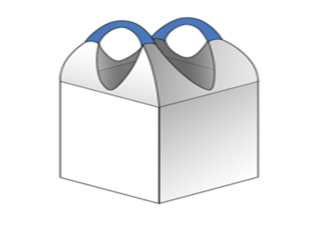 МКР ПП ширина75*75*высота125(140гр./м2), 2-стропы, верх открытый/низ глух Объем: 0,8м3До1000штОт1000штОт1000штОт2000штОт 3000штМКР ПП ширина75*75*высота125(140гр./м2), 2-стропы, верх открытый/низ глух Объем: 0,8м3220р.215р.215р.210р.205р.МКР  4- стропные на 1,3-1,5 тонны (плотность 160гр/м2)Рекомендованная нагрузка: 1,3 тонныКласс безопасности 5:1МКР  4- стропные на 1,3-1,5 тонны (плотность 160гр/м2)Рекомендованная нагрузка: 1,3 тонныКласс безопасности 5:1МКР  4- стропные на 1,3-1,5 тонны (плотность 160гр/м2)Рекомендованная нагрузка: 1,3 тонныКласс безопасности 5:1МКР  4- стропные на 1,3-1,5 тонны (плотность 160гр/м2)Рекомендованная нагрузка: 1,3 тонныКласс безопасности 5:1МКР  4- стропные на 1,3-1,5 тонны (плотность 160гр/м2)Рекомендованная нагрузка: 1,3 тонныКласс безопасности 5:1МКР  4- стропные на 1,3-1,5 тонны (плотность 160гр/м2)Рекомендованная нагрузка: 1,3 тонныКласс безопасности 5:1МКР  4- стропные на 1,3-1,5 тонны (плотность 160гр/м2)Рекомендованная нагрузка: 1,3 тонныКласс безопасности 5:1МодификацияМодификацияДо 1000штОт 1000шт От 1000шт От 2000шт От 3000шт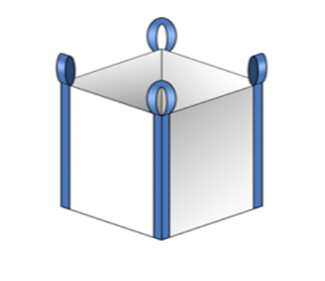 МКР ПП ширина 95*95*высота130(160гр/м2),4-стропы, верх открытый/низ глух Объем: 1,35м3400р.390р.390р.380р.370р.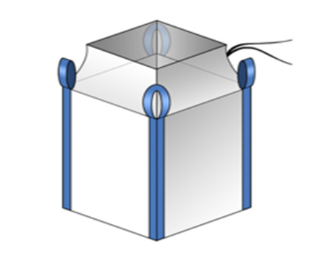 МКР ПП ширина 95*95*высота130(160гр/м2),4-стропы, верх сборка/низ глух Объем: 1,35м3440р.430р.430р.410р.400р.МКР ПП ширина95*95*высота150(160гр/м2),  4-стропы, верх сборка/низ глух Объем: 1,73м3480р.470р.470р.460р.450р.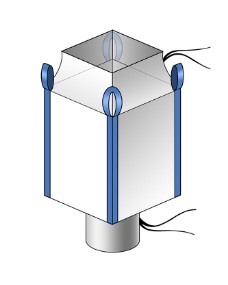 МКР ПП ширина 95*95*высота 130(160гр/м2),4-стропы, верх сборка/низ люк Объем: 1,35м3460р.450р.450р.440р.430р.Вкладыш в Биг Бэг полиэтиленовый Вкладыш в Биг Бэг полиэтиленовый Вкладыш в Биг Бэг полиэтиленовый Вкладыш в Биг Бэг полиэтиленовый Вкладыш в Биг Бэг полиэтиленовый Вкладыш в Биг Бэг полиэтиленовый Вкладыш в Биг Бэг полиэтиленовый 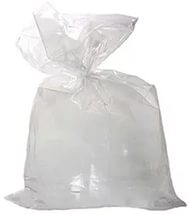 Вкладыш ПВД  200см*280см/80мкр  серыйДо 1000шт100р.До 1000шт100р.От1000шт95р.От2000шт90р.От3000шт85р.